ОБҐРУНТУВАННЯтехнічних та якісних характеристик предмета закупівлі,
його очікуваної вартості та/ або розміру бюджетного призначення Підстава для публікації обгрунтування : постанова Кабінету Міністрів України від 16.12.2020 №1266 «Про внесення змін до постанов Кабінету Міністрів України від 01.08.2013 №631 і від 11.10.2016 №710».Мета проведення закупівлі: Придбання обладнання для акваферми в рамках проєкту «Інкубатор з запуску бізнесу у сфері аквакультури (AQUABATOR)».Замовник:  Галицинівська сільська рада. 	ЄДРПОУ: 22440768.Вид процедури: спрощена закупівля. 	Дата оголошення: 22 листопада 2021 року.Ідентифікатор закупівлі: UA-2021-11-22-004077-aПредмет закупівлі: «Установка замкнутого водопостачання (УЗВ), акваферма під ключ в рамках проєкту «Інкубатор з запуску бізнесу у сфері аквакультури (AQUABATOR)». Код ДК 021:2015: 44210000-5 - Конструкції та їх частини.Бюджетні призначення в попередні роки за даним предметом закупівлі Галицинівською сільською радою не здійснювались.При визначені очікуваної вартості метод моніторингу (порівняння) ринкових цін на аналогічні послуги з  використанням загальнодоступної відкритої інформації про ціни на даний вид робіт на «ПРОЗОРРО» не застосовувався  у зв'язку з відсутністю подібних за об'ємом, та переліком плануємого асортименту товару, застосованих технологій, які передбачаються замовниками на даному об'єкті.  Відповідно до договору від 06.08.2021 №36-294/2021 про делегування повноважень на використання бюджетної програми КПКВК 2751270 «Підтримка регіональної політики України» на Міністерством розвитку громад та територій України, виконавчим комітетом Миколаївської міської ради та Галицинівською сільською радою останній виділено                  2 000 000 грн. на придбання обладнання для акваферми в рамках проєкту «Інкубатор з запуску бізнесу у сфері аквакультури (AQUABATOR)».Назва проєкту: Інкубатор з запуску бізнесу у сфері аквакультури (AQUABATOR)І. Загальні вимоги: 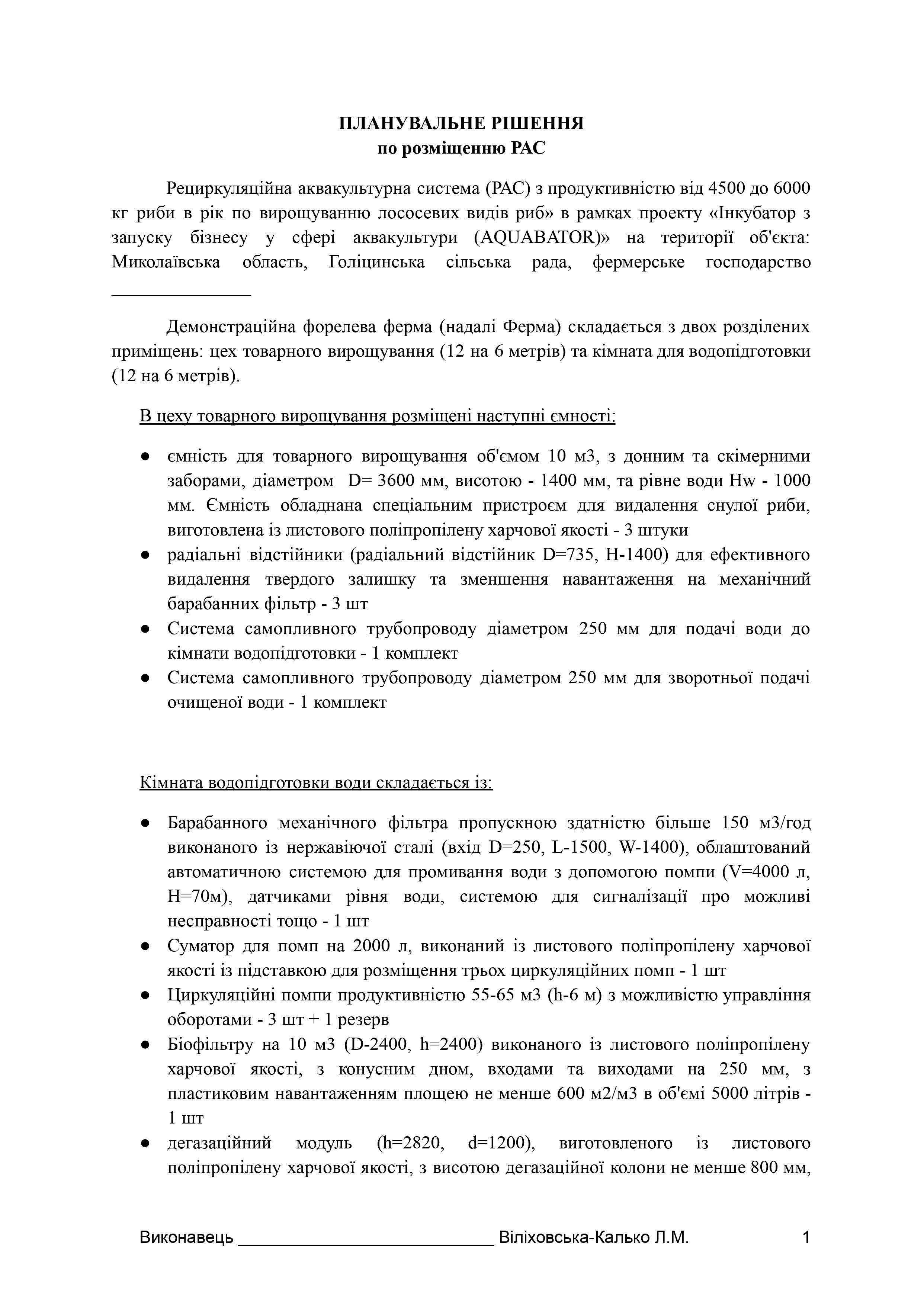 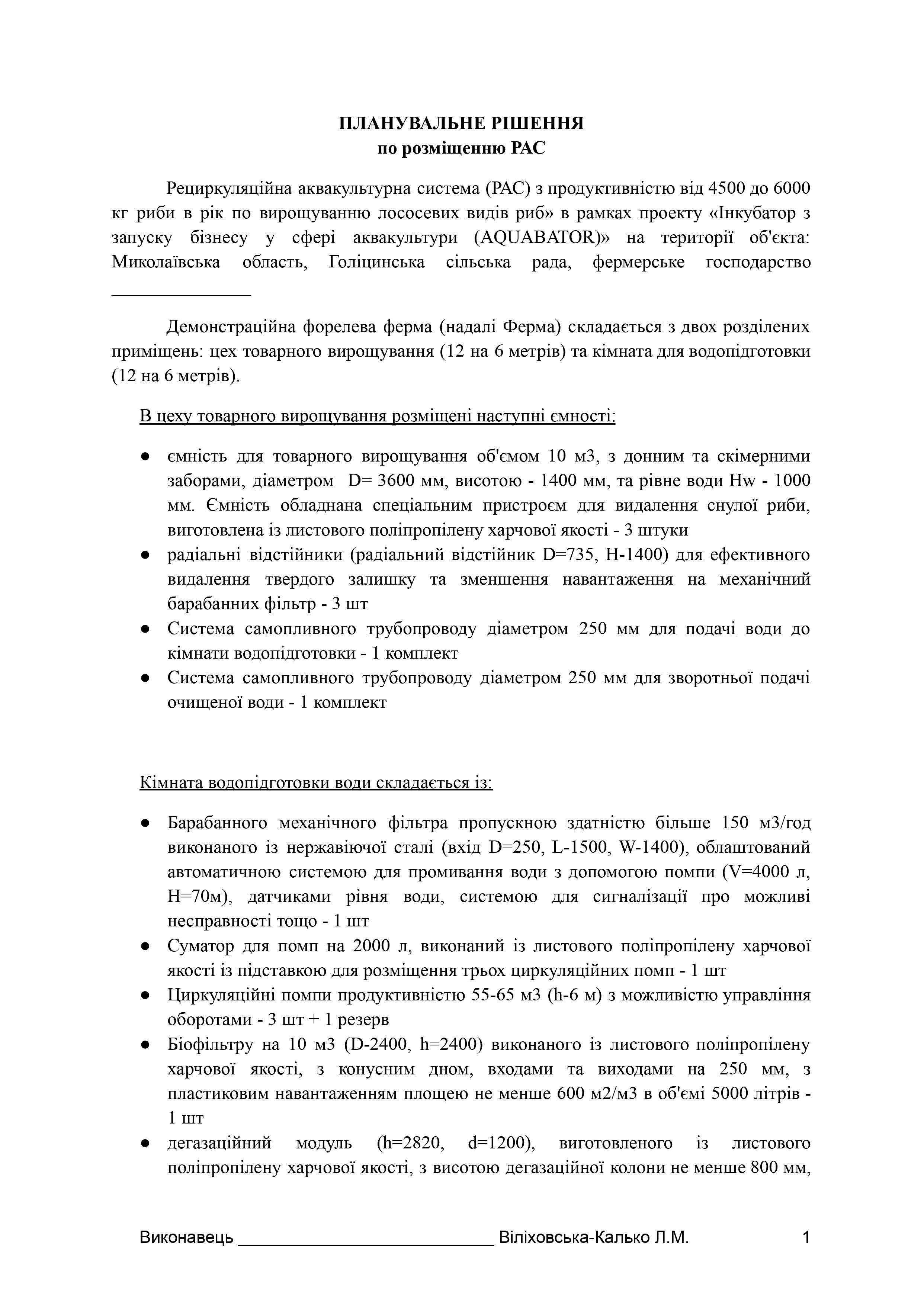 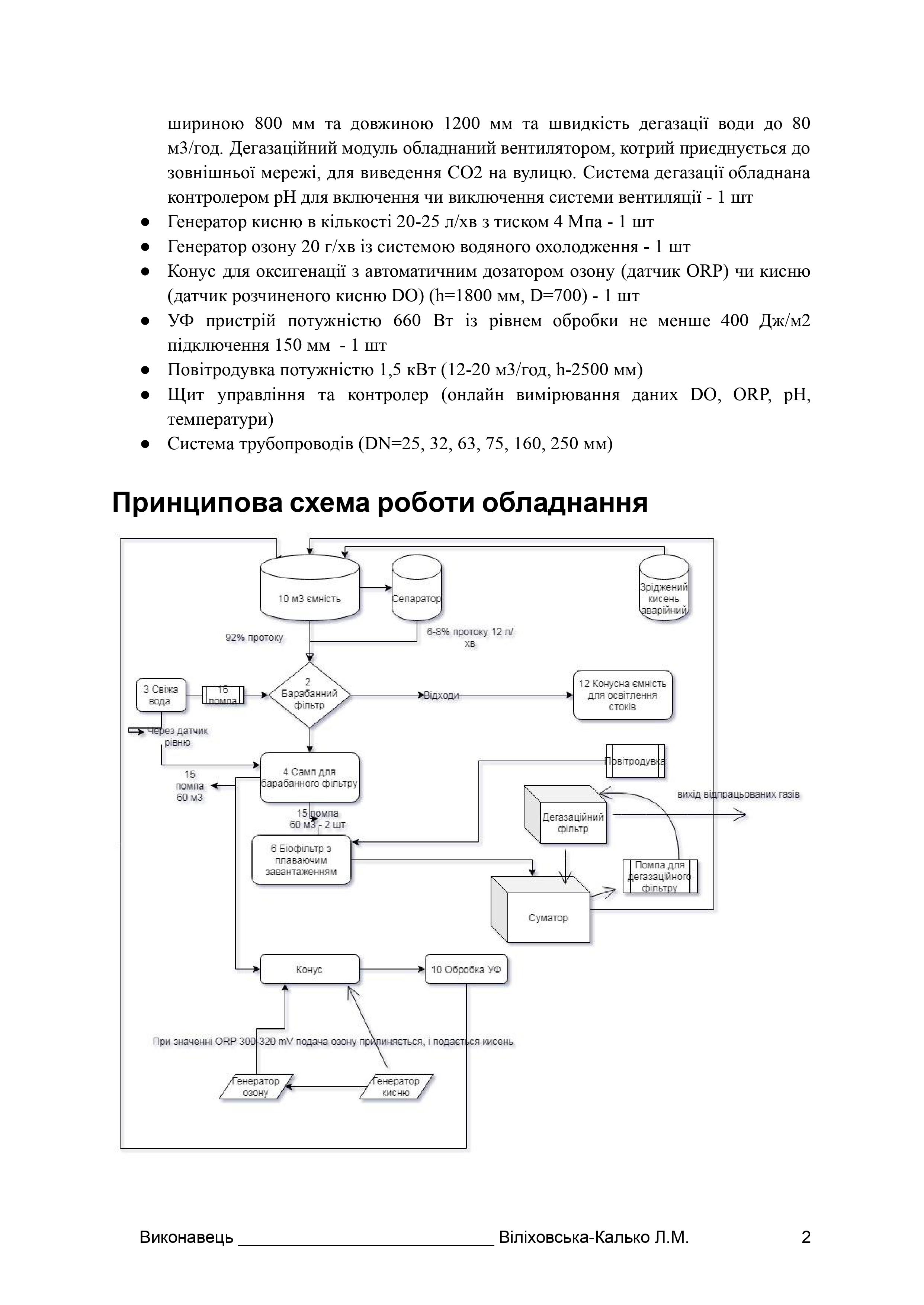 Очікувана вартість предмета закупівлі  у договорі від 06.08.2021 №36-294/2021  визначена 2 000 000 грн. Строк постачання товару: до 31.12.2021.У відповідності з вимогами Закону України «Про публічні закупівлі», з метою раціонального та ефективного використання коштів державного бюджету, дотримання прозорості при закупівлі планується закупівлю провести на електронному майданчику «Zakupki.prom.ua» Уповноваженого органу з питань закупівель.Кваліфікаційні критерії, встановлені до учасників торгів: Для підтвердження наявності досвіду виконання аналогічного (аналогічних) за предметом закупівлі договору (договорів) учасник повинен надати довідку в довільній формі, що підтверджують відповідність учасника кваліфікаційним  вимогам (наявності досвіду). Уповноважена особа Замовника                                                               Людмила ПавленкоПрограма регіонального розвиткуРозвиток інноваційної економіки та інвестиційНапрям програми регіонального розвиткуНапрям 1.3. Стимулювання розвитку інноваційної інфраструктури та підтримка інноваційної діяльностіНазва завдання Державної стратегії регіонального розвитку на період до 2020 року, якому відповідає проєктПідвищення рівня інноваційної та інвестиційної спроможності регіонів через удосконалення регіональної інвестиційно-інноваційної інфраструктури, зокрема створення регіональної мережі наукових, технологічних та індустріальних парків, а також системи правової, кадрової та інформаційної підтримки інноваційної діяльностіРегіон(и), територія(ї) або місто(а), в межах якого (яких) планується реалізація проєктуМиколаївська область, з перспективою залучення до проєкту Одеської та Херсонської областейТривалість проєкту36 місяців Бюджетна програмаКПКВК 2751270 «Підтримка регіональної політики України»ВиконавецьГалицинівська сільська радаБенефіціарГалицинівська сільська радаУстановка замкнутого водопостачання (УЗВ), акваферма під ключУстановка замкнутого водопостачання (УЗВ), акваферма під ключшт1В т.ч.Обладнання 1Рибоводна ємність 10 м3 ПП з донним заборомк-т32Радіальний відстійник в зборік-т33Барабанний фільтр Vismar Aquadrum 200шт14Суматор для помпишт15Циркуляційні помпи 55-65 м3 (h-6 м)шт46Біофільтр Vismar BF10шт17Дегазаційний модуль в зборі Vismar DGS-50шт18Генератор кисню в кількості 20-25 л/хв з тиском 4 Мпашт19Генератор озону 20 г/хвшт110Конус для оксигенації 30м3/годк-т111УФ пристрій Vismar UV660к-т112Повітродувка 12-20 м3/год, h-2500 ммшт213Щит управління та контролер (онлайн вимірювання даних DO, ORP, pH, температури)к-т1В т.ч.    МатеріалиВ т.ч.    Матеріали1Система трубопроводів НПВХ 200 ммм.п.502Система трубопроводів НПВХ 160 ммм.п.503Система трубопроводів НПВХ 110 ммм.п.1604Система трубопроводів НПВХ 90 ммм.п.105Система трубопроводів НПВХ 63 ммм.п.356Система трубопроводів НПВХ 50 ммм.п.157Система трубопроводів НПВХ 32 ммм.п.158Система трубопроводів НПВХ 25 ммм.п.159Система трубопроводів подачі кисню нерж 25 ммм.п.309Система трубопроводів подачі озону нерж 25 ммм.п.30